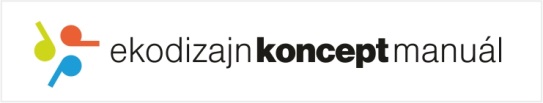 PRACOVNÝ LIST CRADLE TO CRADLENázov projektu:Autor:Dátum:Popis výrobku/ Návrh vlastnej stratégie C2CVyobrazenie produktu:Analýza výrobku z hľadiska C2C basic:1. „Zdravé“ materiályProdukt je 100% z čistých jasne identifikovateľných  materiálov (napr. hliník, polyetylén, oceľ, atď.), a / alebo kategórií výrobkov  (napr. nátery).Je jasné do ktorého typu „metabolického cyklu“ C2C materiál patrí. (jasne identifikovateľné technické živiny alebo biologické živiny)Výrobok neobsahuje žiadne chemikálie, ktoré sa nachádzajú na zozname zakázaných na základe dodávateľských vyhlásení. 2. Požiadavka opätovného využitia materiálovKaždý druh materiálu vo výrobku je jasne definovaný ako súčasť zamýšľaného biologického alebo technického cyklu (to sa vzťahuje rovnako aj k požiadavke v kritériách „zdravé“ materiály.)3. Obnoviteľné zdroje energie a požiadavky na  riadenie uhlíkovej stopyRočná spotreba elektrickej energie spojená s konečnou výrobou produktu je kvantifikovateľná. 4. Požiadavky na hospodárenie s vodouVýrobca za posledné dva roky neporušil žiadne zákony ohľadom znečistenia vôd a plnenia požiadaviek ekonomického vodného hospodárenia.Dodržanie lokálnych špecifikácií hospodárenia s vodou pre výrobcov. Výrobca určí, či je lokálny problém s nedostatkom vody alebo či výroba ohrozuje lokálne ekosystémy v dôsledku priamych výrobných operácií.Výrobca podal vyhlásenie ohľadom hospodárenia s vodou a to aké kroky podnikne pre  zlepšenie zistených nedostatkov.5. Sociálne kritériáVnútorná kontrola pre overenie dodržiavania základných ľudských práv v kontexte výroby a používania výrobkov.Demonštrácia progresu v pláne  riadenia, ktorý reaguje na zistené nedostatky a je schopný efektívne riešiť situáciu.Hodnotenie koncepcie: